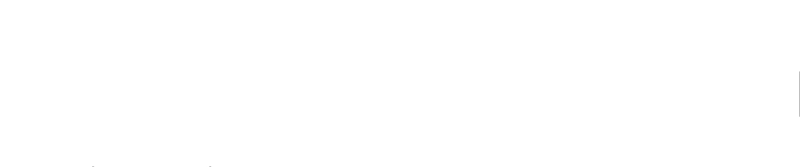 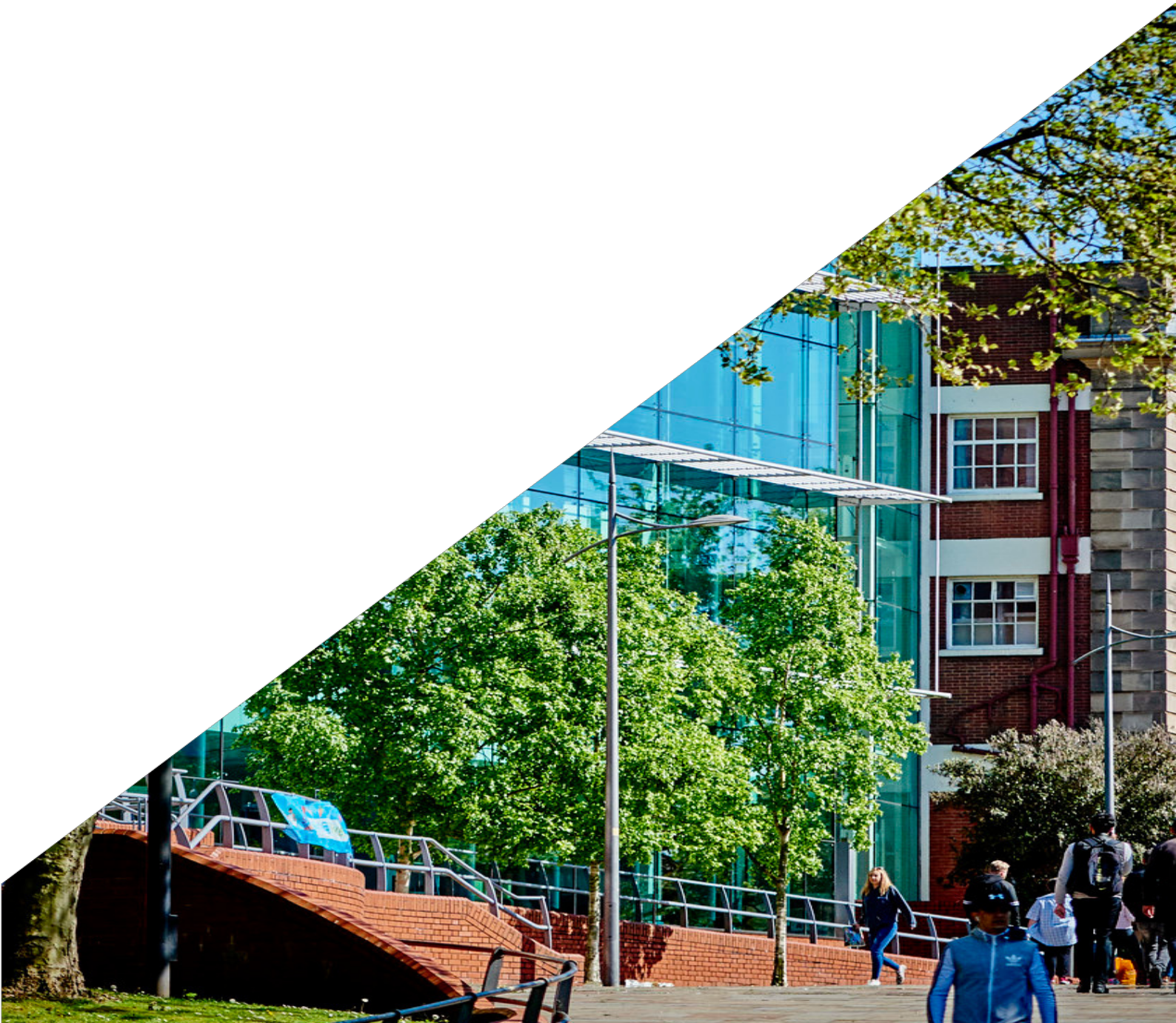 STUDENT ACCOMMODATION COLLABORATIVE SCHEMECOMPLIANT WITH THE NATIONAL CODE OF STANDARDS FOR LARGER DEVELOPMENTS FOR STUDENT ACCOMMODATION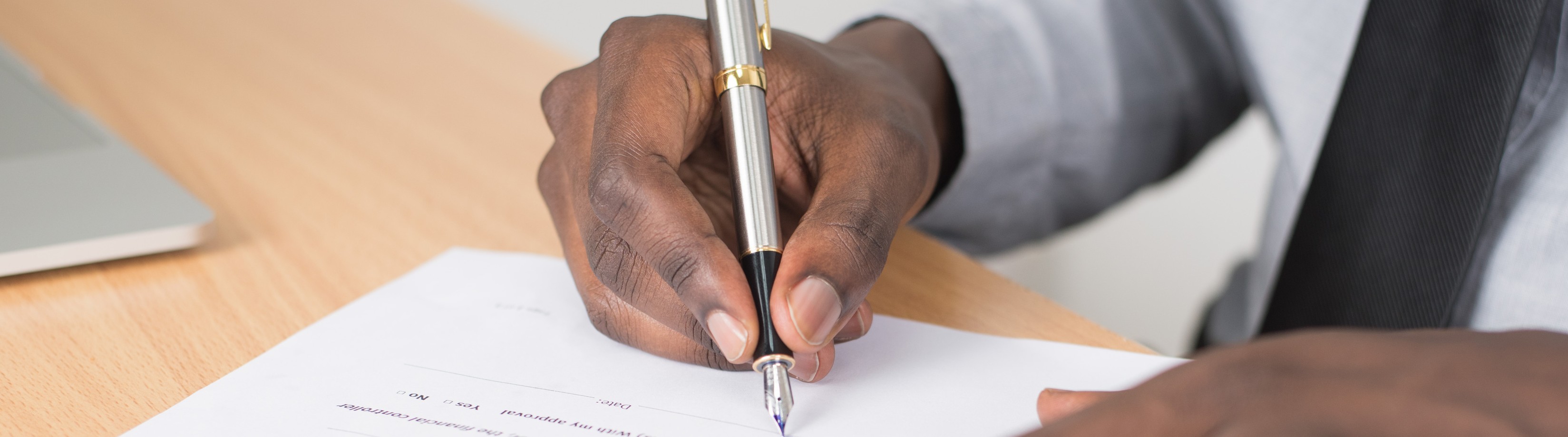 Good Landlord's GuideHow to Join: Landlord’s ChecklistPlease ensure you have read and understood all of the requirements, completed the attached form and returned all the necessary documentation.I have completed the application formI have attached a copy of the following policies/ processes Student Conduct / Anti Social BehaviourEviction / rent arrears/ debtPastoral Support (from arrival/departure)Dealing with mental health / anxiety / depressionEvidence of inclusivity and equalityOut of hours contacts and supportCopies of Risk assessment/ business continuity plan Join & cover costs for student satisfaction survey Last Audit report (ANUK/ UUK)Application Form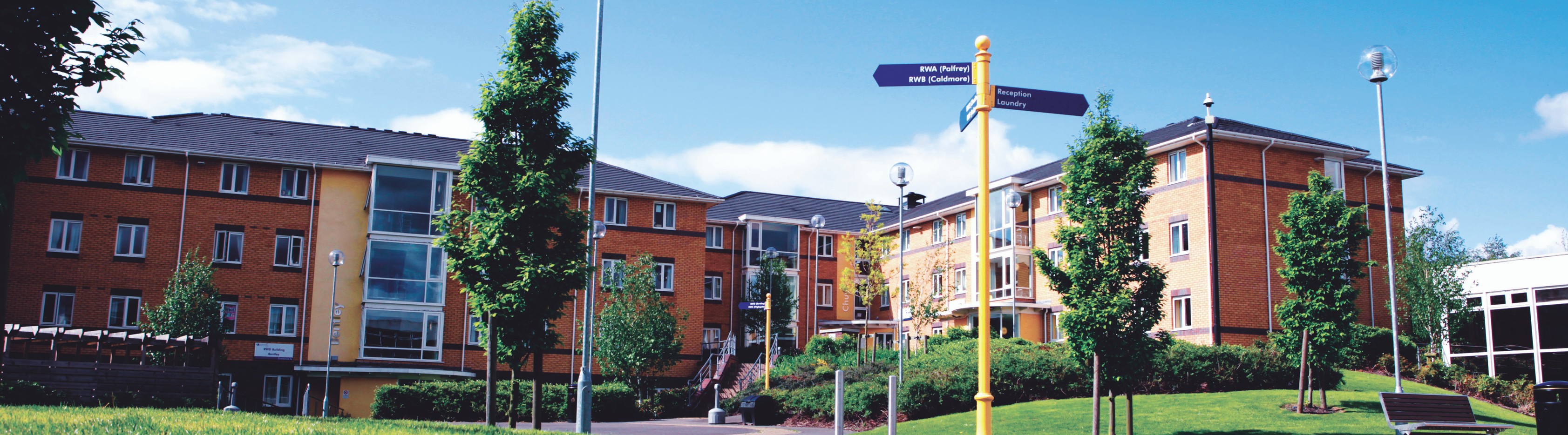 Good Landlord's GuideApplication Form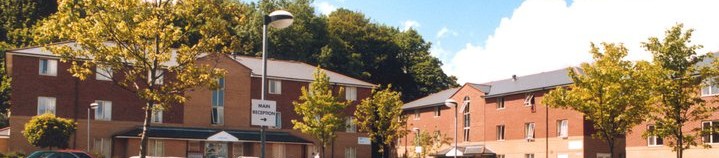 Good Landlord's GuideUniversity of Wolverhampton Camp StreetWolverhampton WV1 1ADTel: +44 1902 321 000wlv.ac.uk/university-life/accommodation/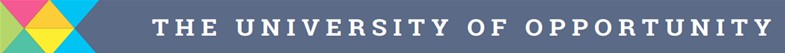 Name of Organisation:Date:Address:Post Code:Reception Contact Number:Web site address:Site Manager Name: Site Manager Signature:Email / Tel No:Regional Manager Name:Regional Manager signature:Email / Tel No:Please complete the rest of this form in as much detail as possible and provide all evidence of compliance at the point of application.Please complete the rest of this form in as much detail as possible and provide all evidence of compliance at the point of application.1.Why do you want to join the scheme?1.Why do you want to join the scheme?2.What can your organisation offer to the scheme and the students2.What can your organisation offer to the scheme and the studentsPlease ensure you complete all requirements below as these will form part of the verification assessment.Applications will not be considered where any “Essential” categories cannot be metPlease ensure you complete all requirements below as these will form part of the verification assessment.Applications will not be considered where any “Essential” categories cannot be metPlease ensure you complete all requirements below as these will form part of the verification assessment.Applications will not be considered where any “Essential” categories cannot be metCompliance and GovernanceCompliance and GovernanceCompliance and GovernanceCriteriaEssentialDesirableI am a member of the ANUK National Code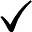 I will supply a copy of the last report relating to the scheme address stated above in the application form detailsI will provide a copy of the report submitted to the ANUK National Code with regards to the number of complaints recorded with the code within the last 12 months.I will sign up to a Data Sharing Agreement and abide by all the terms and conditions stated within thisI will submit all of the Risk Assessment or other compliance documentation to outline the safety of the premises to ensure the students safetyA business continuity plan is in operation for the premises and will be providedPastoral Support / Health and WellbeingThe following processes and policies are required to be document and clearly evident on your web sites.Please provide copies of the documents and the hyperlinks.The following processes and policies are required to be document and clearly evident on your web sites.Please provide copies of the documents and the hyperlinks.The following processes and policies are required to be document and clearly evident on your web sites.Please provide copies of the documents and the hyperlinks.We have a student conduct policy (anti-social behaviour, breaches of tenancy)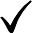 Do you have a rent arrears / debt procedures?Do you issue Notice to Quit or evict students – if yes do you have policies and processes to evidence?Do you have an on-site staff / security provision 24 hours a day?Do you have a Complaints process and is there an escalation process?Do you have any staff on site with experience who can assist students with mental health, depression and anxiety?